RICHIESTA DI DIDATTICA A DISTANZA PER COVID-19Al Dirigente Scolastico dell’IC “L. Ghiberti”FirenzeComunicazioni.covid@icghibertifirenze.edu.it Oggetto: Richiesta di didattica a distanza per Covid-19I sottoscritti _______________________________________________________________________genitori dell’alunno/a	iscritto alla classe ______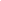 sez. ______ Plesso ________________________DICHIARANO CHEil/la proprio/a figlio/a è affetto da Covid-19 e chiede l'attivazione della Didattica a distanza, se le condizioni fisiche lo permetteranno. (le assenze non saranno conteggiate nel monte ore utile per la validità dell’A.S.)oppure CHIEDONO DIpoter usufruire per il proprio figlio/a dal _______ al __________   della didattica a distanza per:quarantena obbligatoria (disposta dalle autorità)quarantena fiduciaria (disposta dalle autorità)attesa di esito del tampone (salvo diversa indicazione delle Autorità sanitarie)DICHIARANOdi essere a conoscenza delle direttive ministeriali da seguire in caso di sintomi sospetti di Covid-19di impegnarsi ad effettuare, giornalmente, le attività inviate dai docenti o a collegarsi per lezioni sincrone ove previsto.Si allega la documentazione  idonea ad attestare quanto dichiarato(firma di entrambi i genitori)In caso in cui firmi un solo genitore:Il sottoscritto …………………………………………………., consapevole delle conseguenze amministrative e penali per chi rilasci dichiarazioni non corrispondenti a verità, ai sensi del DPR 445/2000, dichiara di aver effettuato la scelta/richiesta in osservanza delle disposizioni sulla responsabilità genitoriale di cui agli artt. 316, 337 ter e 337 quater del codice civile, che richiedono il consenso di entrambi i genitori.Il genitore unico firmatario:__________________________________